ENVIAR ATÉ O DIA 31/07/2019 PARA :rodrigo.leal@sesisp.org.brflavio.fernandes@sesisp.org.br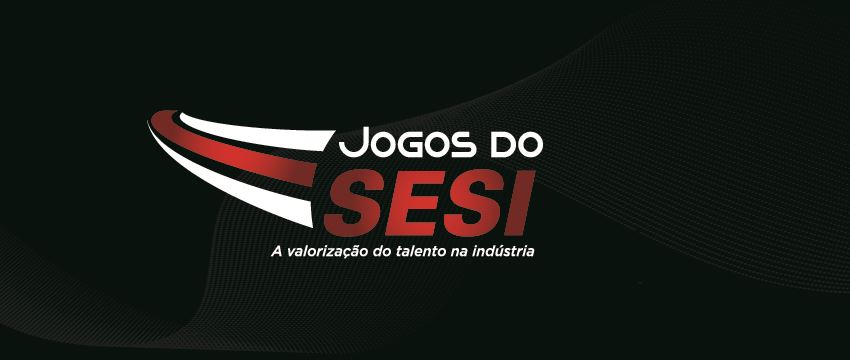 Desafio Gastronômico – Ribeirão PretoData____/____/_______Desafio Gastronômico – Ribeirão PretoData____/____/_______Desafio Gastronômico – Ribeirão PretoData____/____/_______DADOS PESSOAISDADOS PESSOAISDADOS PESSOAISNOMEDATA DE NASCIMENTOSEXOCEPENDEREÇOCOMPLEMENTOBAIRROCIDADE/ESTADONATURALIDADEE-MAILTELEFONECELULARCPFRGDATA DE EXPEDIÇÃO DO RGÓRGÃO EXPEDIDORLOCAL DA COMPETIÇÃOACEITA (SMS & E-MAIL)DADOS DA RECEITADADOS DA RECEITADADOS DA RECEITANOME DA RECEITAINGREDIENTESMODO DE PREPARORENDIMENTOTEMPO DE PREPARO45 min45 min